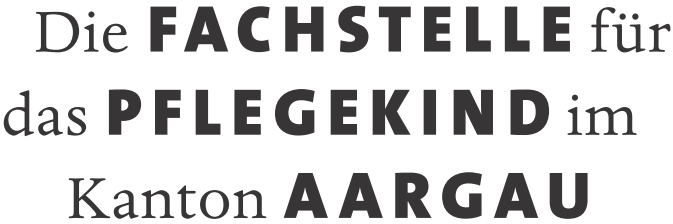 Anmeldeformular PflegeplatzierungVersion 05/2023Besten Dank für Ihre Anmeldung. Wir bitten Sie das Formular vollständig auszufüllen und es uns an die entsprechende Mail – Adresse zu retournieren. Bei Fragen stehen wir Ihnen gerne zur Verfügung. Karin Gerber, Telefon 056 210 30 10 		Mail karin.gerber@pflegekind-ag.chUrsula Heimgartner, Telefon 056 210 35 92 	Mail ursula.heimgartner@pflegekind-ag.chSandra Maurer, Telefon 056 210 30 11 		Mail sandra.maurer@pflegekind-ag.chBarbara Thöni, Telefon 077 510 04 81 		Mail barbara.thoeni@pflegekind-ag.chSarah Bachmann, Telefon 077 497 60 07	Mail sarah.bachmann@pflegekind-ag.ch
Allgemeine Frage: 
Bemerkungen:
      Zuweisende  Instanz Name/
 Vorname Adresse PLZ, Ort Telefon Mail Mobile Strasse Kind  Kind  AHV Nummer         AHV Nummer         Name Vorname Geburtsdatum Nationalität PLZ, Ort Strasse  Konfession  Mobile Schule  Email Name Vorname Geburtsdatum Nationalität Konfession Zivilstand Beruf Strasse PLZ, Ort Telefon Mobile Email Name Vorname Geburtsdatum Nationalität Konfession Zivilstand Beruf Strasse PLZ, Ort Telefon Mobile Email Name Vorname Jahrgang Geschlecht (m/w) Name Vorname In Beziehung  Mobilenummer Gesetzliche Grundlage  Gesetzliche Grundlage  Gesetzliche Grundlage  Gesetzliche Grundlage  Massnahme Artikel Elterliche Sorge Aufenthaltsbe- stimmungsrecht Mandatsträger Behörde Institution Abteilung   Name Strasse  PLZ OrtZuhause gesprochene Sprache? Sind die Eltern IV Bezüger?Läuft eine IV Massnahme für das Kind?Welche Stellen sind involviert? Braucht das Kind spezielle medizinische 
Massnahmen? Allergien?Braucht das Kind spezielle psychiatrische 
Massnahmen /Therapien?Sozialtherapeutische Massnahmen? Funktion  Vormund/Vormundin  Beistand/Beiständin  Beistand/Beiständin Name Vorname Strasse PLZ, Ort Telefon, Mobile Email Datum Platzierung  Gewünschte Platzierung  Übergangs-/Notfallplatzierung (SOS)              Wochenpflegeplatz          Dauerpflegeplatz Wochenendpflegeplatz    Ferienpflegeplatz Ort, Datum Unterschrift  zuweisende Stelle